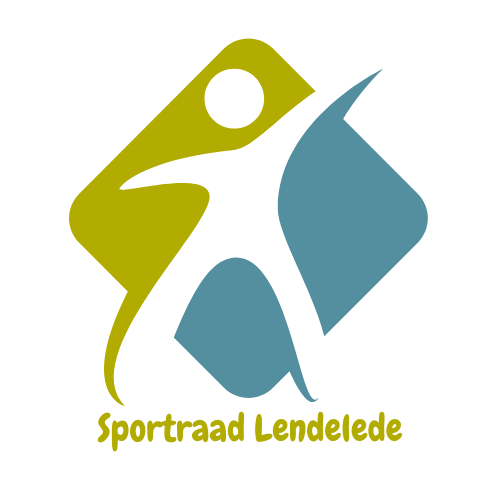 AANVRAAG BETOELAGING VOORSPORT- ORGANISERENDE VERENIGINGEN 1 juli 2021 – 30 juni 2022Naam club: …………………………………………………………………………………………………………………………Dossiernummer: …………Volledig ingevuld terugsturen voor 15 JANUARI 2023 AANVRAAG BETOELAGING VOORSPORT- ORGANISERENDE VERENIGINGEN 1 juli 2021 – 30 juni 2022 Algemene gegevens: Aard van de organiserende vereniging:Overzicht van de organisatie(s):BIJLAGE(N):- Voor wielerwedstrijden: officiële kalender en kopie toelating door gemeentebestuur voor organiseren wielerwedstrijden op openbare weg.- Voor organisaties: kopie officiële factuur huur accommodatie - wedstrijdkalender – promotiefolder enz.  bijvoegen.Ondergetekende bestuursleden van de aanvragende club verklaren hierbij dat de gegevens in dit document vermeld correct zijn.Op datum van: …………………………………………………………………….            De Voorzitter                                    De secretarisBehandeld op:     /   /Naam verenigingAdres administratieve zetelBtw_nummerBankrekeningnummerE-mailadres verantwoordelijkeWebsite clubORGANISATIEJANEEWELKEWielerwedstrijdenCompetitieDatumcategorieAantal deelnemers